VODA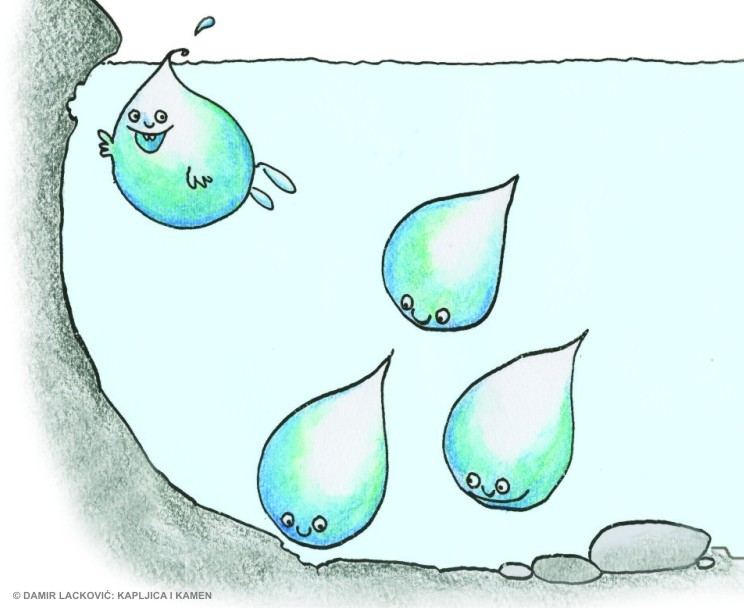 ONA SE KREĆE, TEČE, ŽUBORI.ONA PADA, PLUŠTI, RUMORI,ONA JE GLASNA, BUČNA IL TIŠA,ONA JE POTOK, MORE IL KIŠA.ONA JE POTOP.ONA JE SPAS.ONA JE NOVI ŽIVOT ZA NAS.V __  __  __       (O, D, A)ONA SE KREĆE, ________________, ŽUBORI. (TEČE)ONA ______________, PLUŠTI, RUMORI,(PADA)ONA JE ________________, BUČNA IL TIŠA,(GLASNA)ONA JE POTOK, MORE IL _______________.(KIŠA)ONA JE _________________.   (POTOP)ONA JE _______________. (SPAS)ONA JE NOVI _________________ ZA NAS.  (ŽIVOT)NACRTAJ  I OBOJI KAPLJICU KIŠE!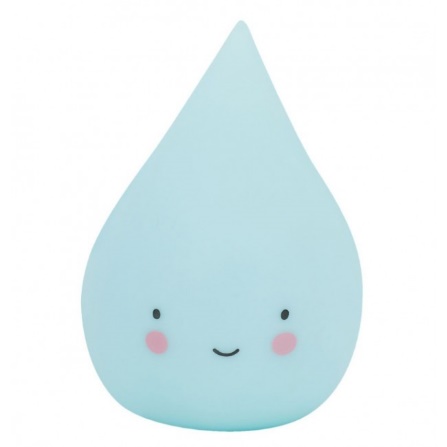 